
Physical Fitness Assessment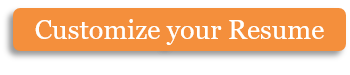 MeasurementsAgilityStrength and PowerSpeedEnduranceComments and goalsCopyright information - Please read© This Free Microsoft Office Template is the copyright of Hloom.com. You can download and modify this template for your own personal use. You can (and should!) remove this copyright notice (click here to see how) before customizing the template.You may not distribute or resell this template, or its derivatives, and you may not make it available on other websites without our prior permission. All sharing of this template must be done using a link to http://www.hloom.com/. For any questions relating to the use of this template please email us - info@hloom.comDate:MeasurementThis weekThis weekThis weekThis weekThis weekThis weekThis weekLast weekLast weekLast weekLast weekLast weekLast weekLast weekDifferenceDifferenceDifferenceDifferenceDifferenceDifferenceDifferenceHeightftininftininftininWeightlbslbslbslbslbslbslbslbslbsBody mass indexTestThis weekThis weekThis weekThis weekThis weekThis weekLast weekLast weekLast weekLast weekLast weekLast weekDifferenceDifferenceDifferenceDifferenceDifferenceDifferenceSit-and-reachftinftinftinVertical JumpftinftinftinBroad JumpftinftinftinIllinois TestminminsecsecminminsecsecminminsecsecTestThis WeekThis WeekLast WeekLast WeekImproved By:Improved By:Sit-upsreps/minreps/minreps/minPush-upsreps/minreps/minreps/minPull-upsreps/minreps/minreps/minTestThis WeekThis WeekThis WeekThis WeekLast WeekLast WeekLast WeekLast WeekImproved ByImproved ByImproved ByImproved By40-yard sprintminsecminsecminsecSprint fatigueftinftinftinMile runminsecminsecminsecTestThis WeekThis WeekThis WeekThis WeekLast WeekLast WeekLast WeekLast WeekImproved ByImproved ByImproved ByImproved ByShuttle runminsecminsecminsec12 min runmiftmiftmiftMile runminsecminsecminsec